A PROGRAM OFFICE FOR THE DISADVANTAGED OPENS AT THE FACULTY OF CULTURAL SCIENCES, EDUCATION AND REGIONAL DEVELOPMENT OF THE UPGábor Szécsi Prof. dr., Dean of the Faculty of Cultural Sciences, Education and Regional Development of the UP, and Lívia Rácz dr. Kárászné, Managing Director of the Diversitas Center signed a cooperation agreement in Szekszárd. The primary objective of the cooperation is to improve the skills and employment situation of disadvantaged people, and to this end, they intend to implement joint training programs and establish a Program Office on the Faculty's campus in Szekszárd.Within the framework of the agreement, the parties will set up an organization coordinating professional advisory, research, and training tasks under the name of Romany and Social Inclusion Program Office at the campus in Szekszárd of the Faculty of Cultural Sciences, Education and Regional Development of the UP.The parties also agreed that the Faculty of Cultural Sciences, Education, and Regional Development of the UP, with the involvement and professional assistance of the Diversitas Center, will start to develop and prepare the launch of a specialized further training course for social and rural development experts. Students who complete the training will be able to provide professional assistance to local authorities, NGOs, and educational and economic actors in development programs aimed at social inclusion, which will include both social inclusion and economic development aspects.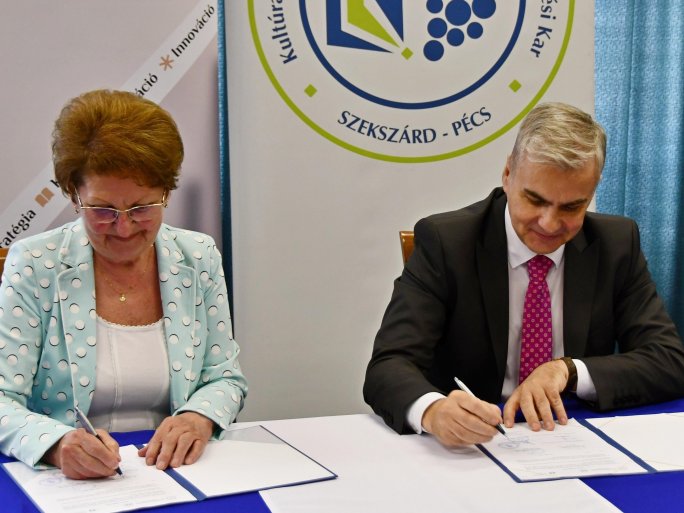 